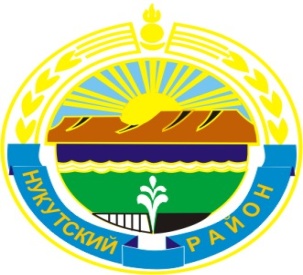 МУНИЦИПАЛЬНОЕ  ОБРАЗОВАНИЕ«НУКУТСКИЙ  РАЙОН» АДМИНИСТРАЦИЯМУНИЦИПАЛЬНОГО ОБРАЗОВАНИЯ«НУКУТСКИЙ РАЙОН»ПОСТАНОВЛЕНИЕот 11 марта 2016 года                                      № 58                                       п. НовонукутскийО внесении изменений в муниципальную программу«Доступное жилье в муниципальном образовании«Нукутский район» на 2015 - 2019 годы»В соответствии со статьей 179 Бюджетного кодекса Российской Федерации, руководствуясь статьями 15, 17, 36, 37, 52, 53 Федерального закона от 06.10.2003 г. № 131-ФЗ «Об общих принципах организации местного самоуправления в Российской Федерации», статьями 7, 9, 34, 35, 43, 51, 54, 55 Устава муниципального образования «Нукутский район», постановлением Администрации муниципального образования «Нукутский район» от 22.10.2013 г. № 522 «Об утверждении Порядка разработки и реализации муниципальных программ муниципального образования «Нукутский район», Администрация   ПОСТАНОВЛЯЕТ:Внести в муниципальную программу «Доступное жилье в муниципальном образовании  «Нукутский район» на 2015 - 2019 годы», утвержденную постановлением Администрации муниципального образования «Нукутский район» от 30.10.2014 г. № 620 (далее – муниципальная программа) следующие изменения:1.1. В Приложении № 1 к муниципальной программе в разделе 4 «Обобщенная характеристика основных мероприятий Подпрограммы»:-  после слов «предоставление дополнительной социальной выплаты при рождении (усыновлении) ребенка за счет средств районного бюджета»  следующий абзац изложить в новой редакции: «Социальная выплата на приобретение жилья и социальная выплата на приобретение жилья за счет средств областного и местных бюджетов используется молодой семьей для приобретения у любых физических и (или) юридических лиц жилого помещения как на первичном, так и на вторичном рынках жилья или для создания объекта индивидуального жилищного строительства, отвечающих требованиям, установленным статьями 15 и 16 Жилищного кодекса Российской Федерации, благоустроенных применительно к условиям населенного пункта, в котором приобретается (строится) жилое помещение для постоянного проживания.». - после слов  «предоставление социальной выплаты за счет средств федерального, областного и районного бюджетов»  следующий абзац изложить в новой редакции:«Предоставление социальной выплаты за счет средств федерального, областного и районного бюджетов осуществляется в рамках реализации подпрограммы «Обеспечение жильем молодых семей» федеральной целевой программы «Жилище» на 2015 - 2020 годы, утвержденной постановлением Правительства Российской Федерации от 17 декабря 2010 года № 1050 (далее - федеральная подпрограмма).».- после слов «приобретаемое жилое помещение (созданный объект индивидуального жилищного строительства) оформляется в общую собственность всех членов молодой семьи, указанных в свидетельстве» следующий абзац изложить в новой редакции:«В случае использования средств социальной выплаты для уплаты первоначального взноса при получении жилищного кредита, в том числе ипотечного, или жилищного займа на приобретение жилого помещения или создание объекта индивидуального жилищного строительства или для погашения долга по кредитам, за исключением иных процентов, штрафов, комиссий и пеней за просрочку исполнения обязательств по этим кредитам или займам, допускается оформление приобретенного жилого помещения или созданного объекта индивидуального жилищного строительства в собственность одного из супругов или обоих супругов. При этом лицо (лица), на чье имя оформлено право собственности на жилое помещение или объект индивидуального жилищного строительства, представляет в орган местного самоуправления муниципального образования «Нукутский район» нотариально заверенное обязательство переоформить приобретенное с помощью социальной выплаты на приобретение жилья жилое помещение или созданный с помощью социальной выплаты на приобретение жилья объект индивидуального жилищного строительства в общую собственность всех членов семьи, указанных в свидетельстве, в течение 6 месяцев после снятия обременения с жилого помещения или объекта индивидуального жилищного строительства.».- после слов «предоставление дополнительной социальной выплаты при рождении (усыновлении) ребенка за счет средств областного бюджета  следующий абзац изложить в новой редакции: «При рождении (усыновлении) ребенка в 2015 году молодой семье, которой в рамках реализации Программы или Подпрограммы предоставлена социальная выплата на приобретение жилья или социальная выплата на приобретение жилья за счет средств областного и местных бюджетов, при условии, что на момент рождения (усыновления) ребенка возраст обоих супругов, а в неполной семье - молодого родителя не превышает 35 лет, предоставляется дополнительная социальная выплата за счет средств областного бюджета, предусмотренных на 2016 год, в размере не менее 10 процентов расчетной (средней) стоимости жилья, используемой при расчете размера социальной выплаты, указанного в свидетельстве, на цели погашения части кредита или займа либо для компенсации затраченных собственных средств на приобретение жилья или строительство индивидуального жилого дома.».Опубликовать настоящее постановление в печатном издании «Официальный курьер» и разместить на официальном сайте муниципального образования «Нукутский район».3. Контроль за исполнением настоящего постановления возложить на заместителя мэра муниципального образования «Нукутский район» по социальным  вопросам М.П. Хойлову.Мэр                                                                                                        С.Г. Гомбоев